Publicado en Madrid el 10/06/2021 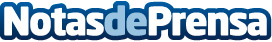 Schréder lanza iterra, una solución de control inalámbrica para aplicaciones deportivasSchréder lanza ITERRA, una solución de control inalámbrica completa, fácil de usar y de instalar, para aplicaciones de iluminación deportivaDatos de contacto:Marta949325080 Nota de prensa publicada en: https://www.notasdeprensa.es/schreder-lanza-iterra-una-solucion-de-control Categorias: Nacional Telecomunicaciones Hardware Dispositivos móviles Otras Industrias http://www.notasdeprensa.es